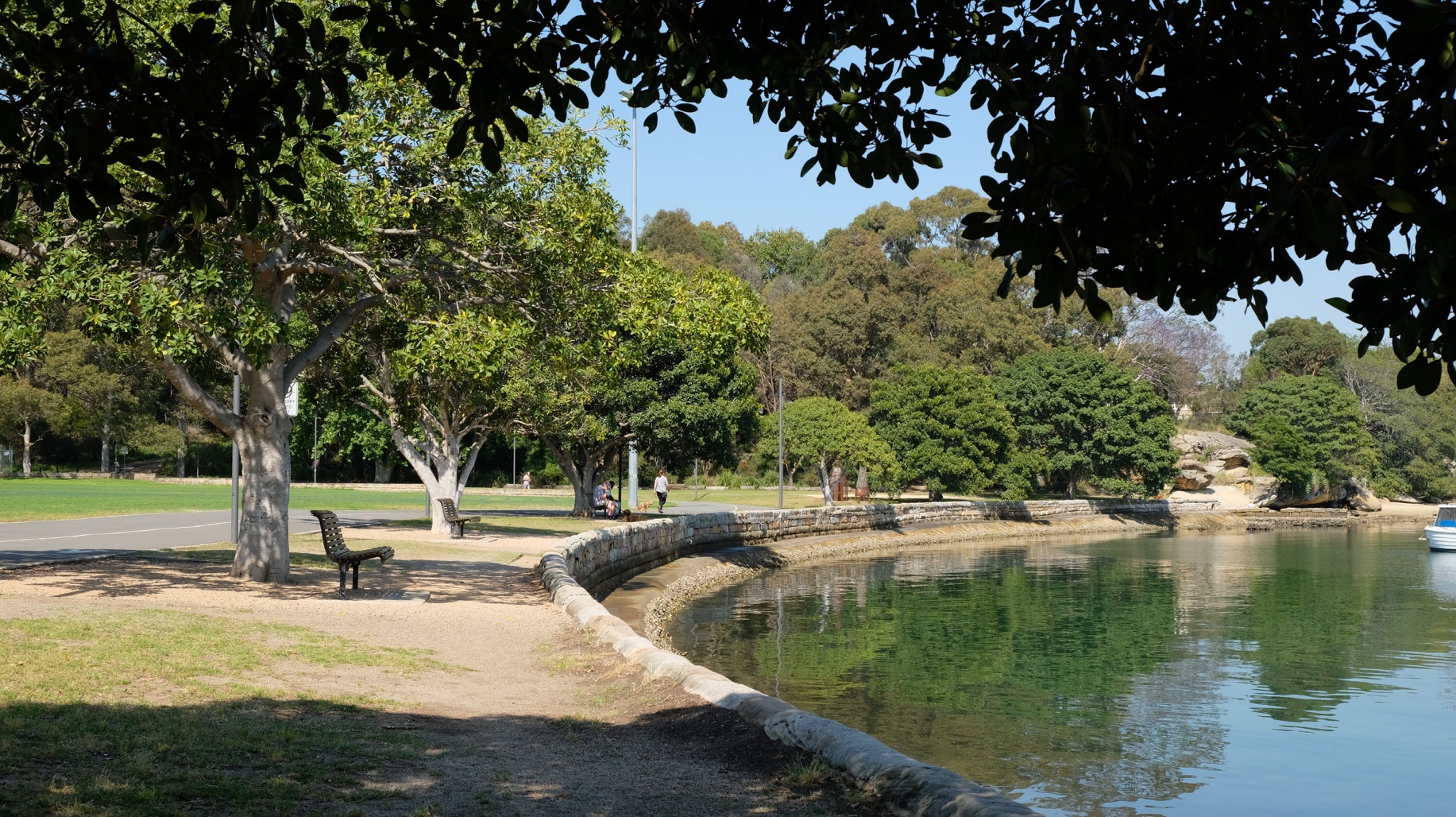 King George Park - Plan of Management and Master PlanEngagement outcomes reportStage 1 EngagementSummaryThroughout November and December 2020, engagement was conducted in preparation for a new Plan of Management and Master Plan for King George Park. The community was invited to provide feedback on how they use the park and key issues via Your Say Inner West. Feedback was collected over five weeks, from 2 November until 7 December 2020. The project page received 473 visits. Documents and information were viewed by 167 visitors, of whom 91 visitors contributed to the online feedback form. Responses were received from representatives of three sports organisations via email. Generally, respondents were very positive about King George Park, but commented that they would like to see improvements to some areas including:Tension between users on shared paths Poor playing field condition Poor after dark conditions Demand for parking and pedestrian safety Litter managementMore landscaping Balancing the needs of organised sports and general users Due to the timing of the engagement, respondents were asked how COVID-19 impacted their use of KGP. General users responses were equally split between those who used the park more often, the same amount, or less because felt it was too crowded. For spectators and sports players, their use was different due to impacts on training and game programs. Key concerns from sporting organisations were:Poor field conditions creating safety issues for all usersNo change roomsInsufficient floodlightingEquipment storage is not fit for purposeSafety concerns with the Bay Run for all usersDemand for parking creating stress in local streets.BackgroundPlans of Management must be prepared for all types of parks on community land. Inner West Council has established a ‘Parks Planning Priority’ list, which nominates open spaces in greatest need of new or updated Plans of Management. King George Park is identified as high priority. We are engaging with the community to understand how visitors use the park and how their experiences could be improved, with the intention of integrating their feedback into the Plan of Management and Master Plan where possible.Engagement MethodsDue to Covid-19 restrictions, the engagement was held on Your Say Inner West and other remote means of communication, such as email. Promotion The engagement was promoted by Council’s usual channels, including: Your Say Inner West project page On-site signage Social media Council website Email to identified groups Your Say Inner West E-newsAll promotion collateral directed people to Your Say Inner West to participate. Engagement outcomes Who did we hear from?We asked the following questions to determine the demographic of the engaged respondents:What is your age group?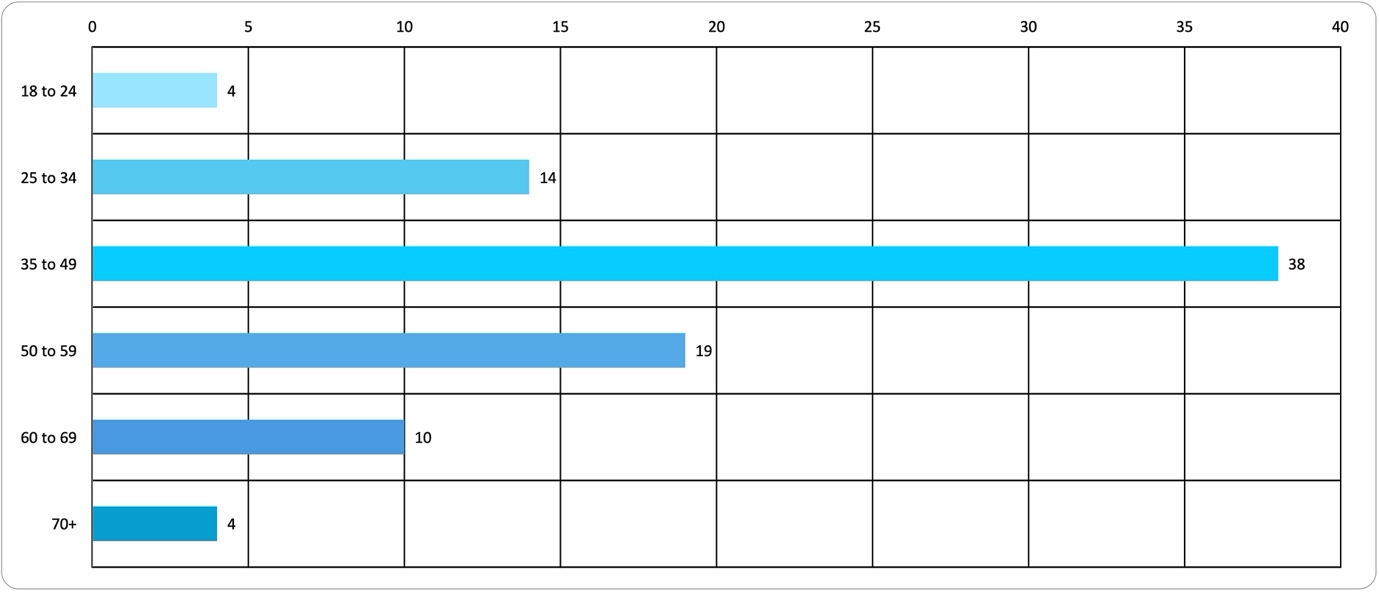 Figure 1 : This question had 89 respondents. Respondents ranged in age from 18 to over 70, with the primary contributors in the 35-49 age range.What is your gender?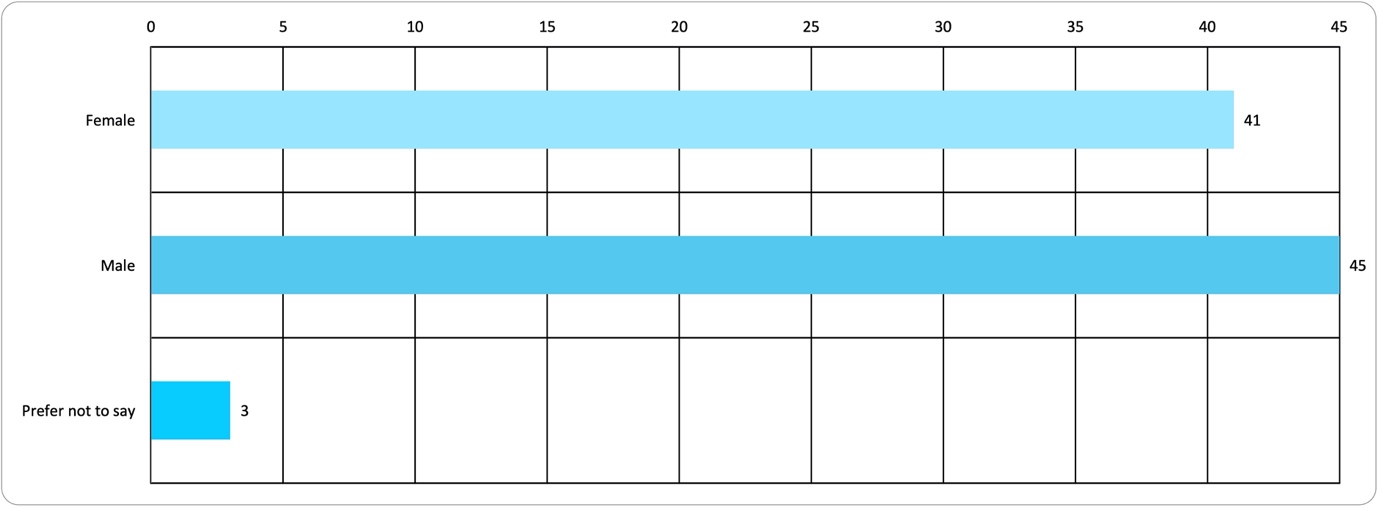 Figure 2 : This question had 89 respondents. We heard from a balanced gender range.Do you identify as Aboriginal or Torres Strait Islander?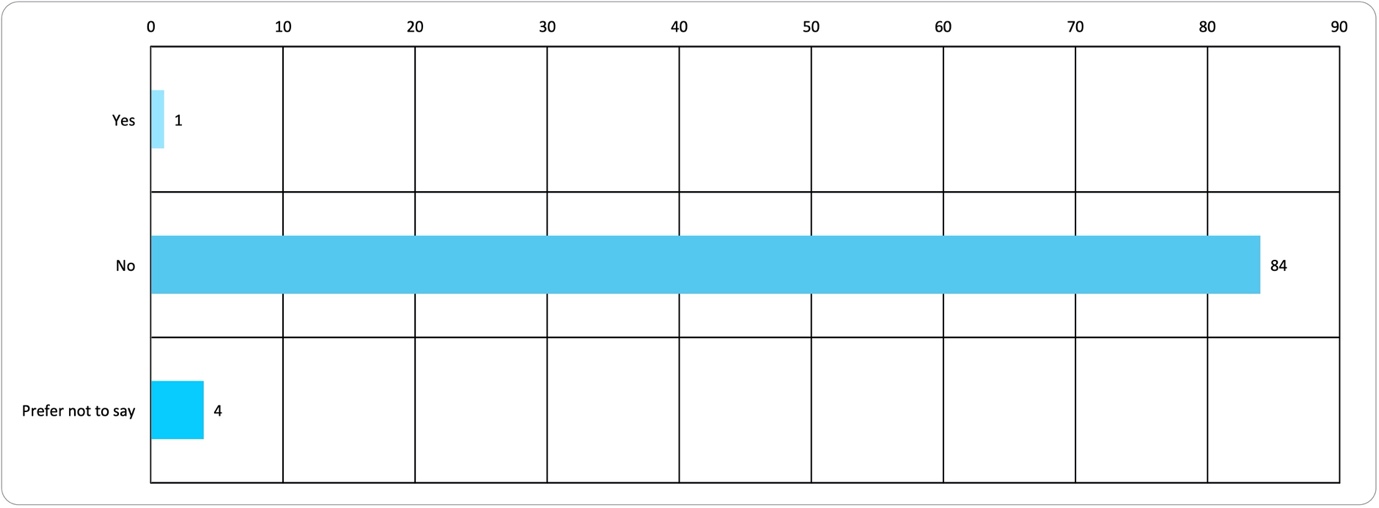 Figure 3 : This question had 89 respondents. The majority of respondents did not identify as Aboriginal or Torres Strait Islander.Do you identify as someone with a disability? 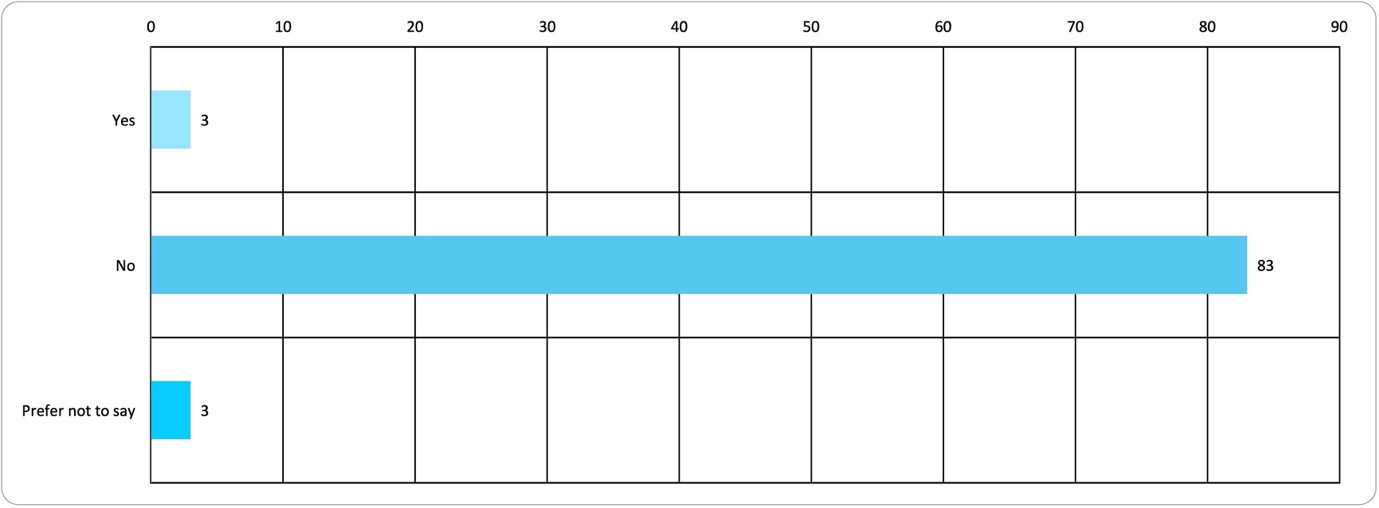 Figure 4 : This question had 89 respondents. The majority of respondents did not have disability.Suburb What suburb do you live in?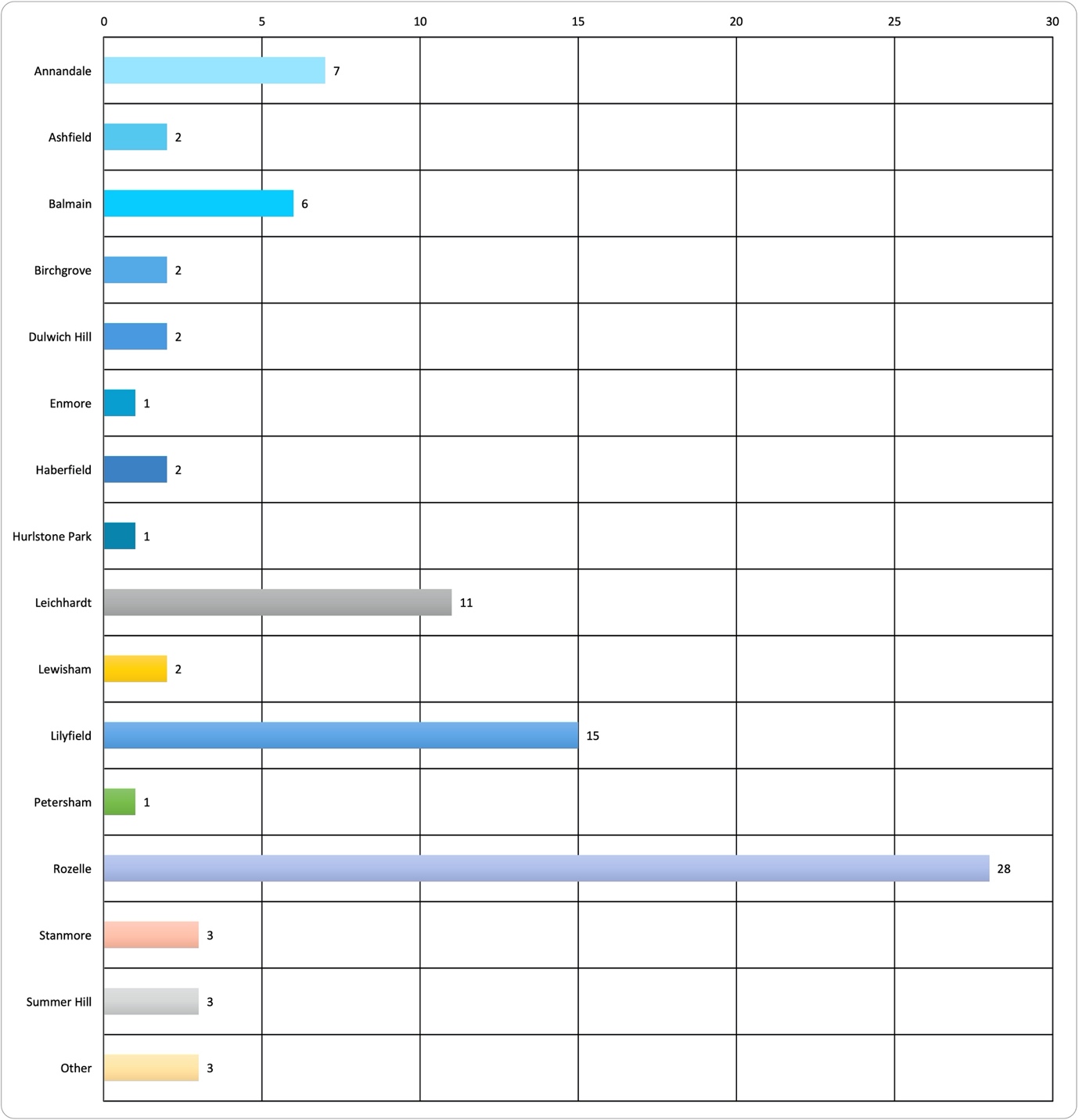 Figure 5 : This question had 89 respondents. The majority of respondents lived locally in Roselle, Lilyfield and Leichhardt.How do they use the park? How often do you visit King George Park?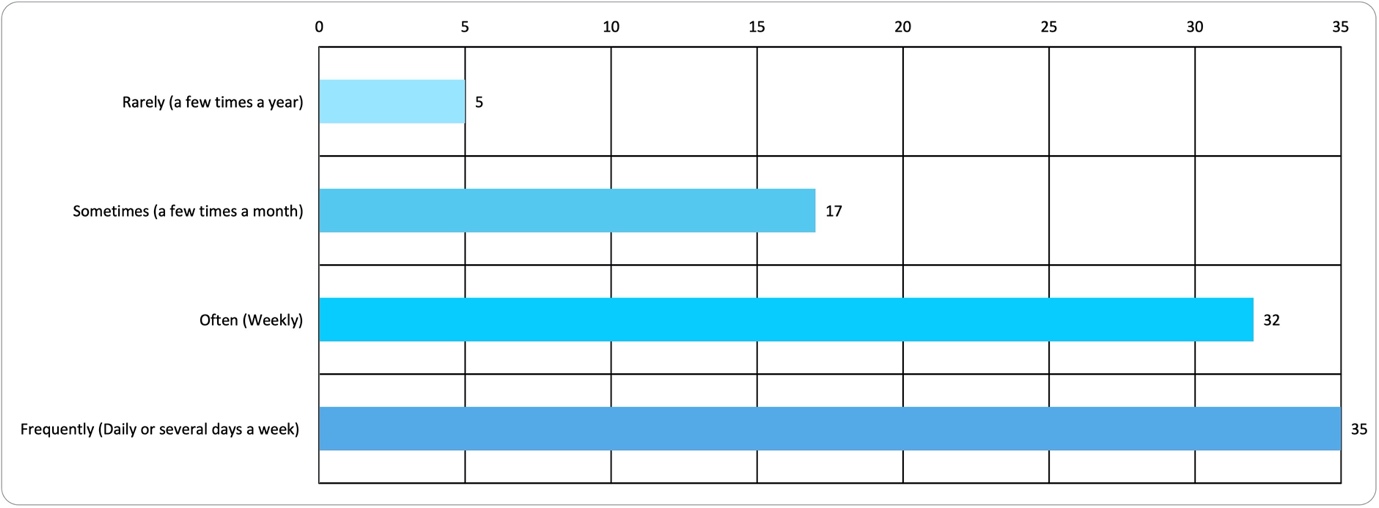 Figure 6: This question had 89 respondents. 75% of respondents use the park weekly or more often. It should be noted that this survey was undertaken while many people were working at home due to Covid-19 precautions. It can be assumed that generally respondents use of public parkland has altered as a consequence of Covid-19.How do you get to King George Park?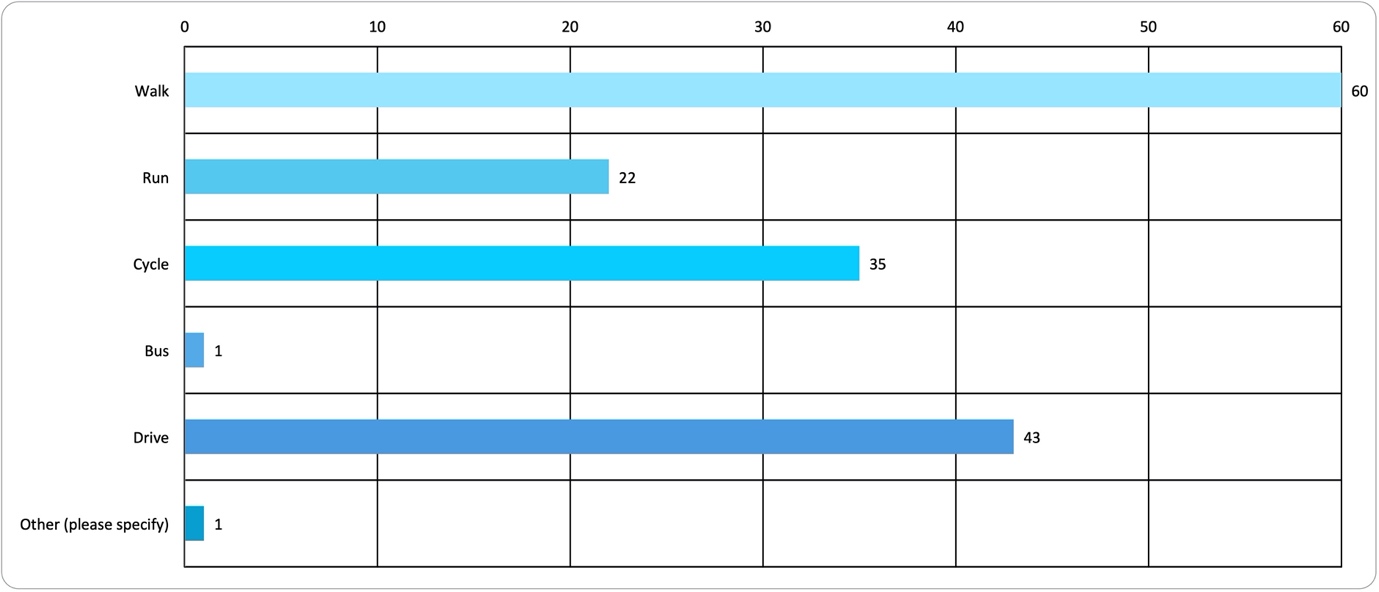 Figure 7: This question had 162 answers from 89 respondents. Most respondents travel to the park in different ways, presumably this is dependent on where they are travelling from and what activity they are plan to undertake while in the park 50% of respondents travel to the park on foot (walk or run), followed by 27% who drive and 22% who cycle. Very few respondents arrived by busWhat are the main reasons that you visit King George Park? 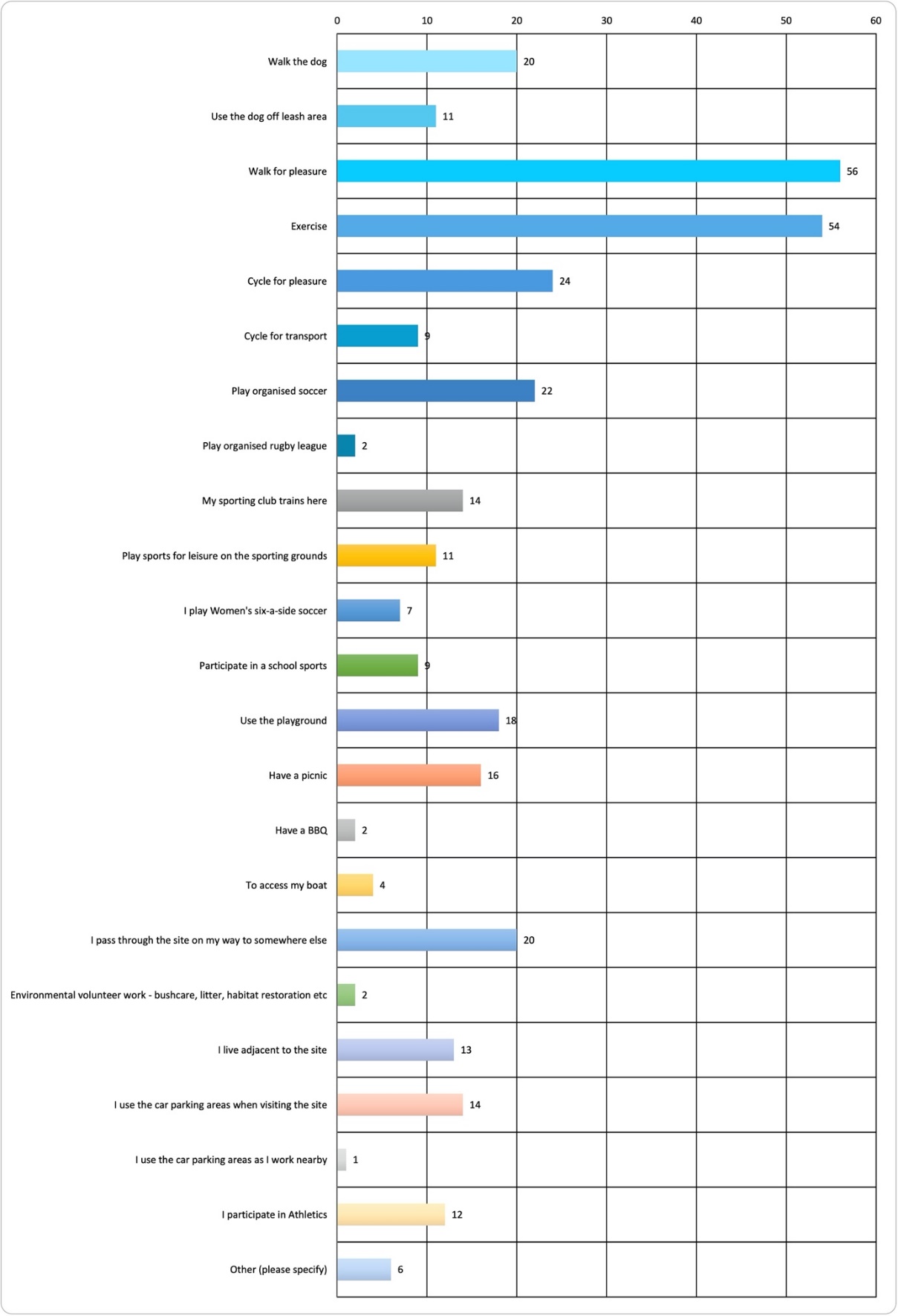 Figure 7: This question had 347 answers from 89 respondents. Most respondents use the park for a range of reasons, the most popular activities are by far walking for pleasure and exercising, with 32% of responses. 19% of respondents use the park for organised sports. Other popular activists include cycling for pleasure, walking the dog, using the playground and having picnics, with 5 to 10% respondents citing these uses. Only 4% of respondents noted that they use the car parking areas.What did they say? The respondents were asked to what extent they agree with the following statements.
The response options were:Strongly agreeAgreeUnsure/ not applicableDisagreeStrongly disagree When I visit during the day I feel safe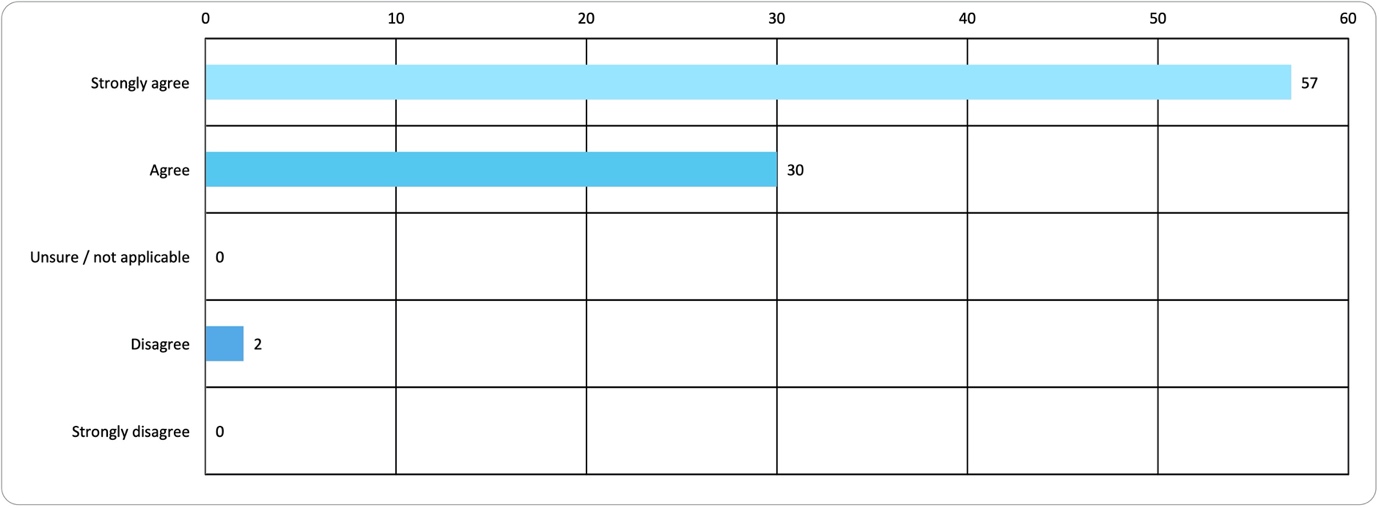 Figure 9: This question had 89 respondents. The majority of respondents (97%) agreed that they did feel safe visiting during the dayWhen I visit in the evening and at night I feel safe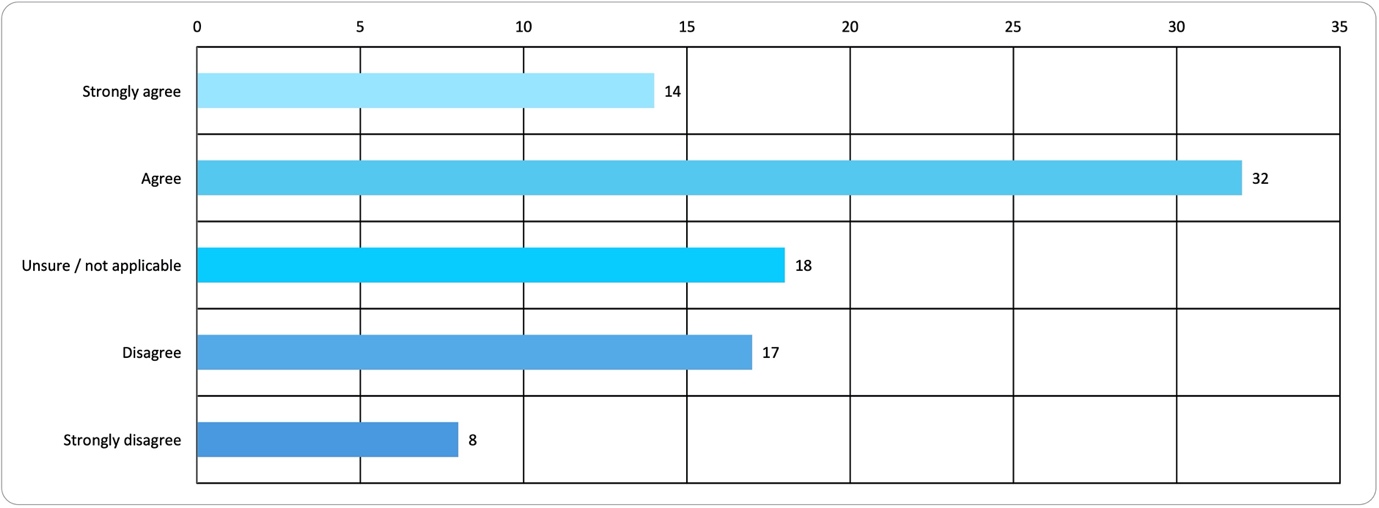 Figure 10: This question had 89 respondents. Only 50% of respondents felt safe agreed that they felt safe when visiting in the evening and at night - 30% responded that they did not agree with the statement that they felt safe.I feel part of the community when I visit 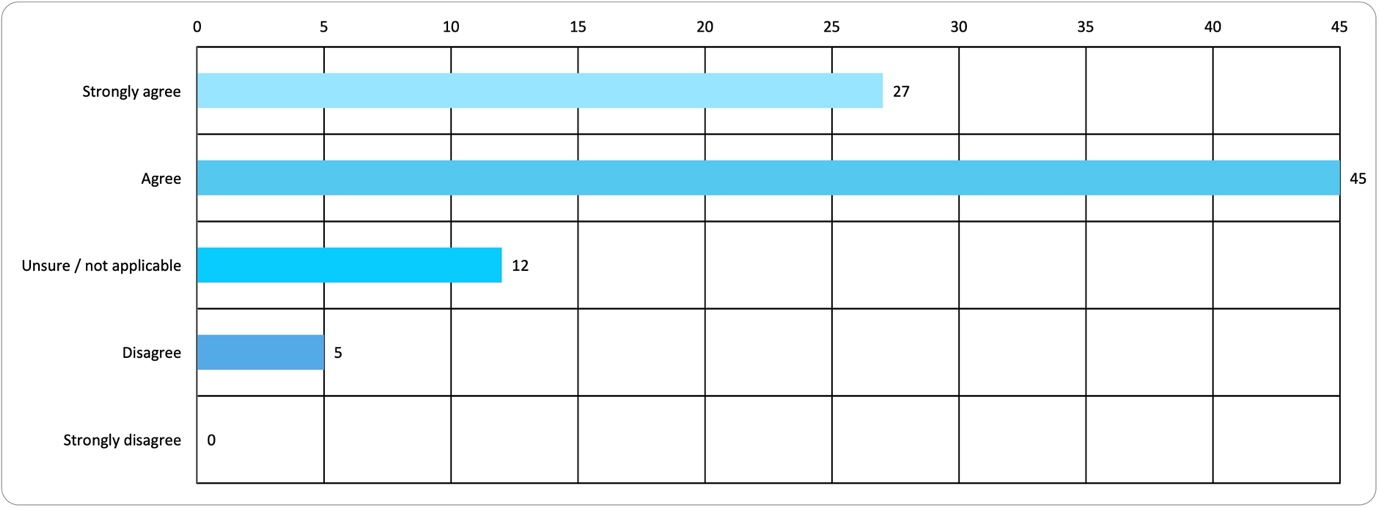 Figure 11: This question had 89 respondents. Most respondents agreed that they do feel like part of the community when they visit the parkKing George Park is easy to walk around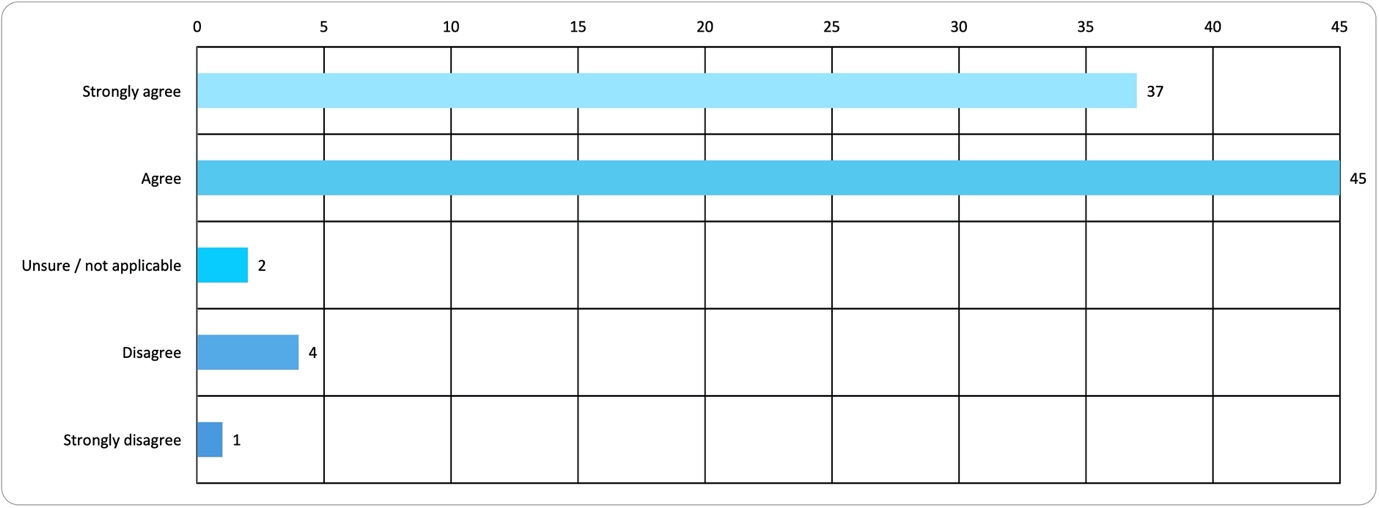 Figure 12: This question had 89 respondents. The vast proportion of respondents agreed that KGP is easy to walk around. It’s easy to find information about King George Park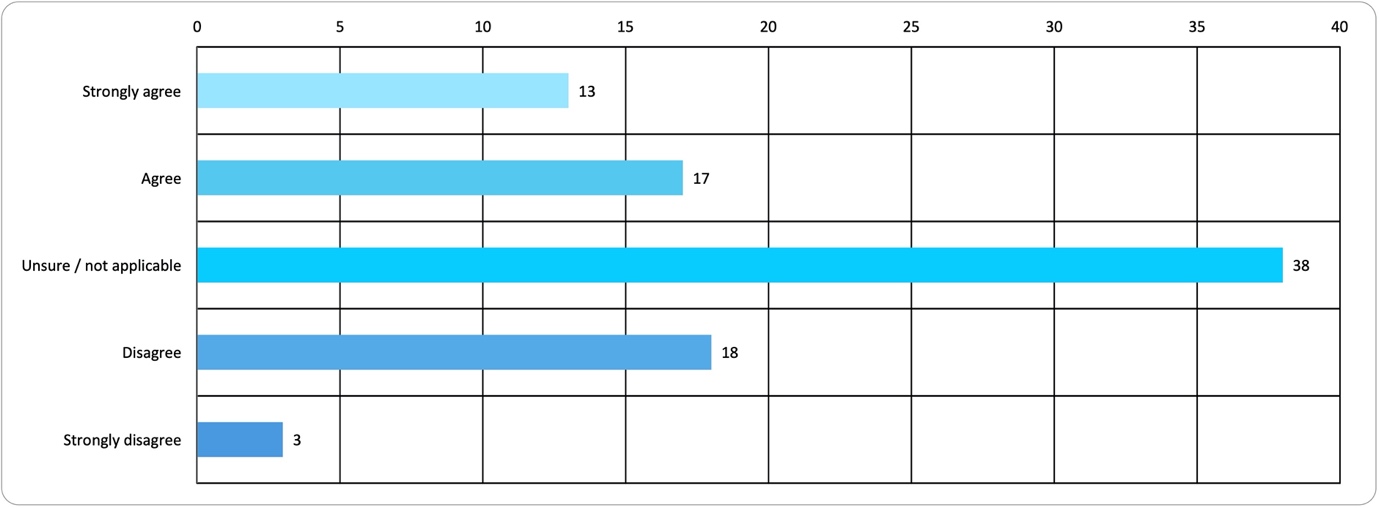 Figure 13: This question had 89 respondents. The response was very mixed – about 20% disagreed with this. The majority of respondents were not sure/ not applicable.King George Park caters for all ages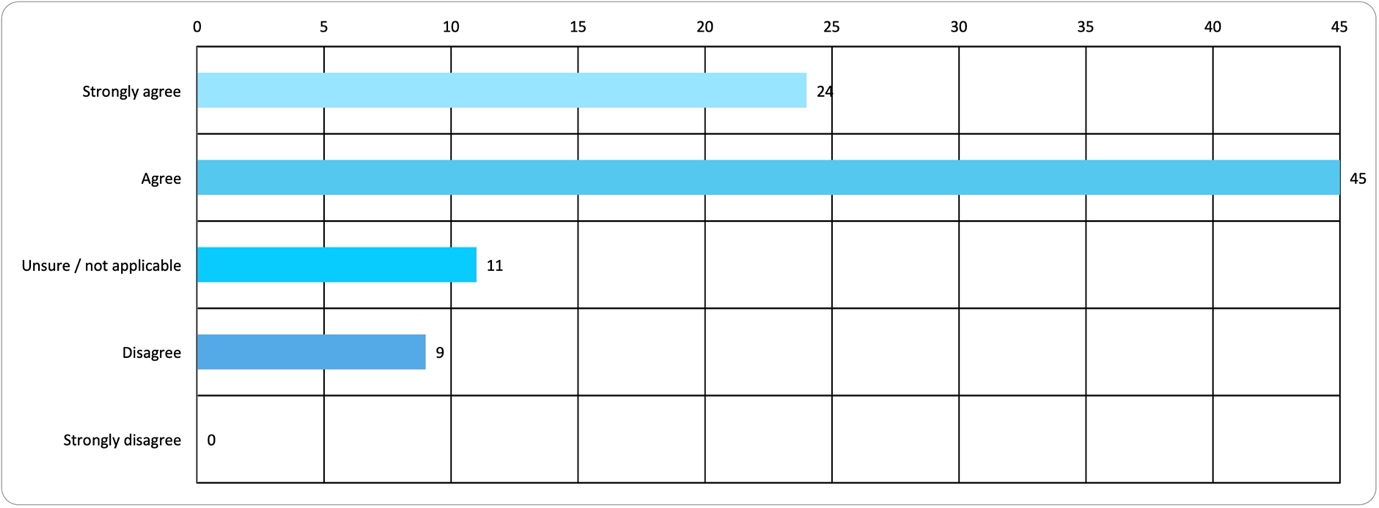 Figure 14: This question had 89 respondents. There was general agreement with this statement.King George Park meets the needs of the community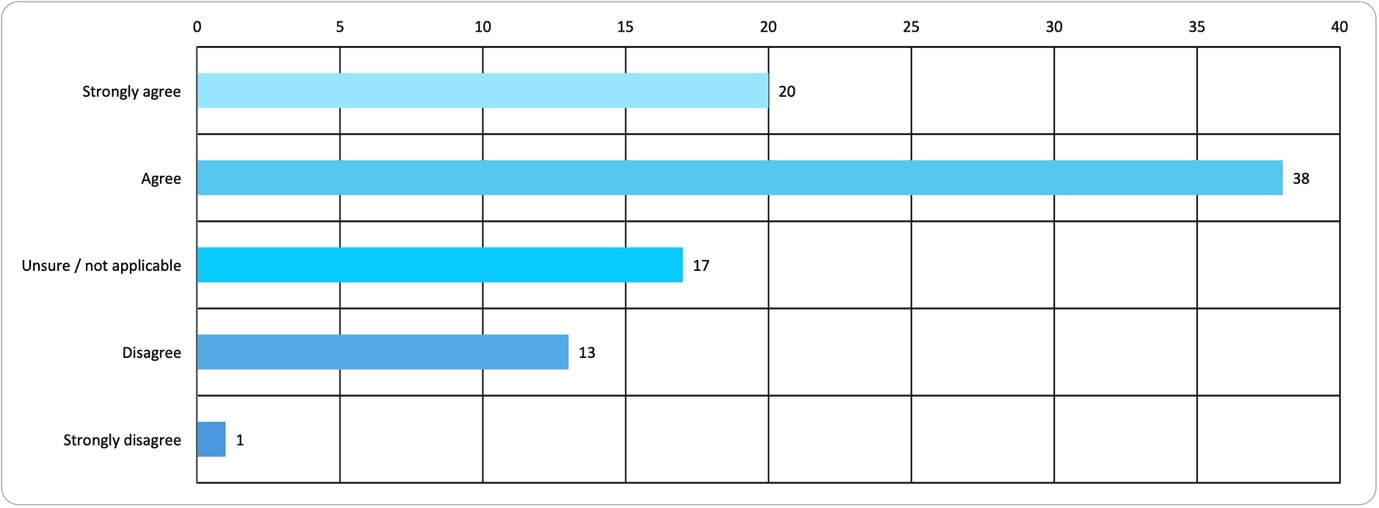 Figure 15: This question had 89 respondents. There was mixed feedback about whether KGP meets the needs of the community, with 35% unsure or in disagreement over this statement.King George Park is well maintained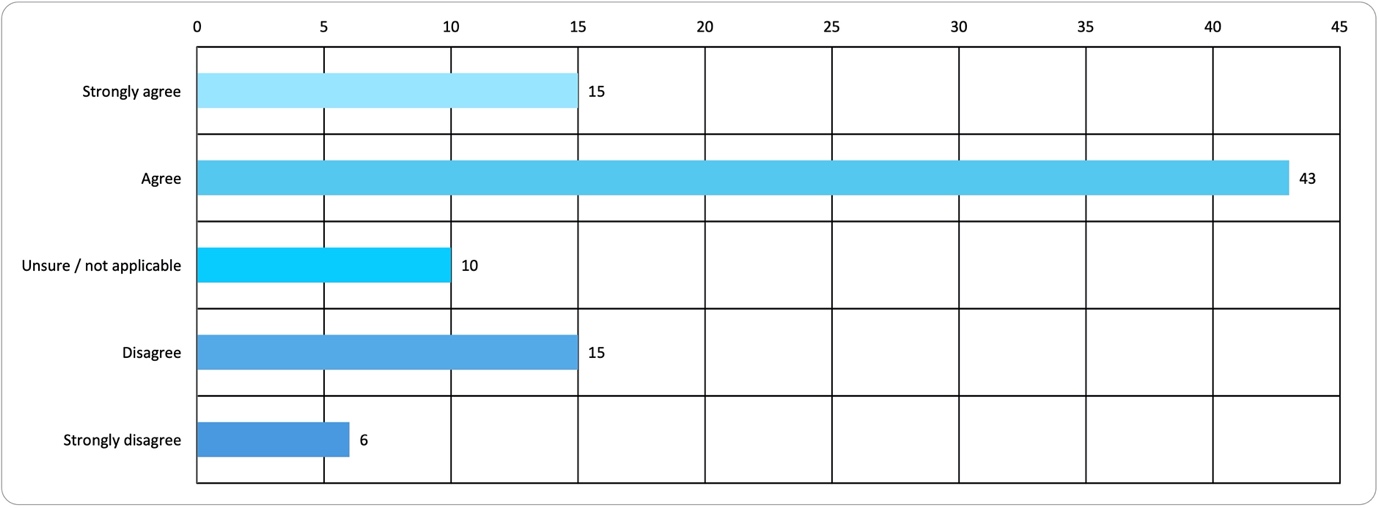 Figure 16: This question had 89 respondents. Though many respondents agreed with this statement there was also a relatively large proportion of  strong disagreement with this statementKing George Park has a nice character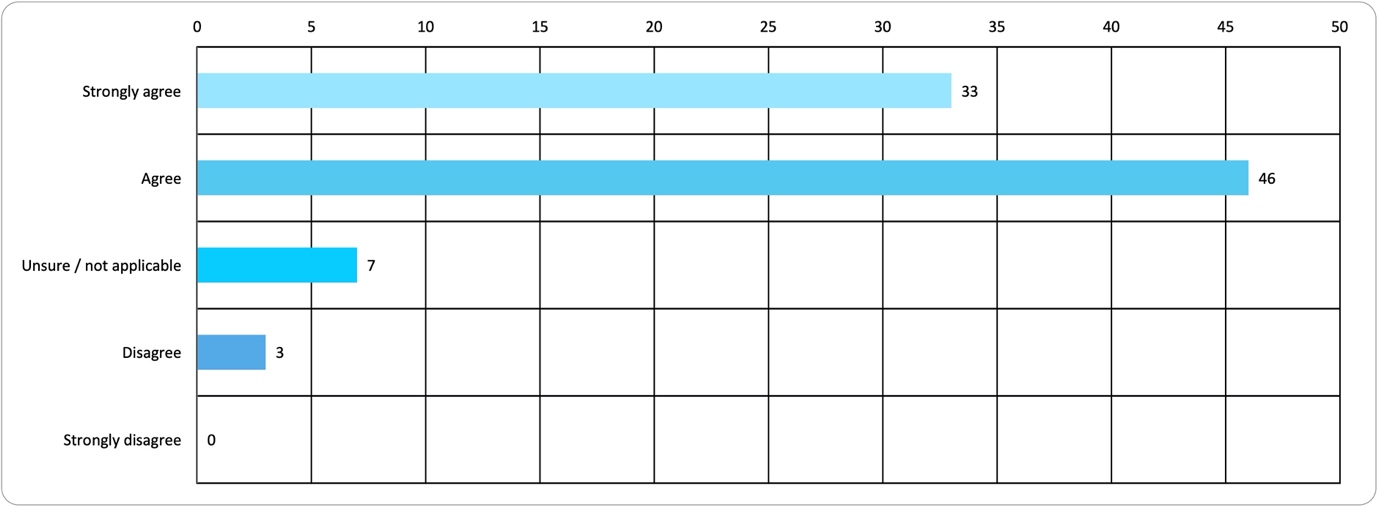 Figure 17: This question had 89 respondents. 90% of respondents agreed with this statement.Overall does King George Park meet your needs?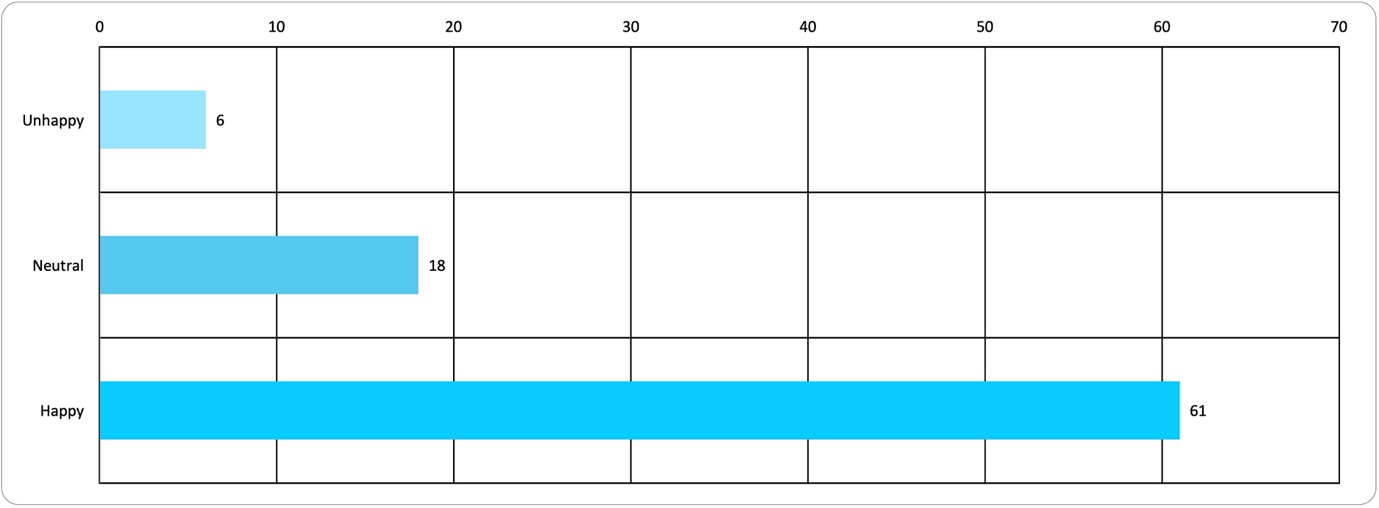 Figure 18: This question had 85 respondents. The majority of respondents (72%) were happy that KGP meets their needs, 21% were neutral. Of the 7% were unhappy with the park.Respondents were asked a number of open-ended questions about the park. Their responses are summarised below for each question.‘What don’t you like about King George Park?’This question had 80 respondents. A number of common themes emerged in their responses.Key issues include:Shared pedestrian and cycle pathPedestrians think cyclists are going too fastCyclists think it is dangerous that pedestrians cross the path without lookingMany suggest path segregationPlaying field conditionPoor pitch condition, potholes, safety concernsLack of suitable lightingAfter dark conditionsLack of lighting around water’s edge, under bridge and car parkLack of passive surveillance at water’s edgeCar parkPedestrian access through and across car parkCapacity of car park during events Unstructured parking and regulation for residentsOther strong themes Amenities block - discontentment over lack of maintenance and use of shipping containers as storage facilitiesLitter -  throughout the parkLandscaping – there is a lack of vegetation and shading on waterfront and at park boundariesPark focus – it is too heavily skewed towards organised sports and non-public activities (private operators)Other comments:Lack of seating, artwork, Information on park, history, culture and eventsDegradation of aboriginal sitesImpact of WestConnex work and tunnel mouth on parkLong term storage of vehicles and boats within car park and on waterfrontLack of surveillance, security and maintenance of playpark and long jump pitLack of options for younger children within playparkLack of bike racks‘What do you value most about King George Park. You may like to describe what it looks like, how you use it or how it makes you feel.’This question had 72 respondents.Main themes:Location and situationBy far, the most valued aspect of the park was its location and situation.Almost all respondents commented on their appreciation of waterfront access, beauty of the view and connection to harbour.Many appreciated the combination of conditions – waterfront, bushland and open green space.People stated that they find the park calming and peaceful.Many respondents commented positively on the proximity of the park to their homes and the city – they placed very high value having open space within an urban area. Active recreationMany respondents commented on the value they place on availability of the park for sport.Positive comments were made relating to the range of organised activities on offer for both children and adults, that it achieves a good inclusive balance.Appreciation that the park is well used.Other comments:Dog access and dog friendly beachThe Bay RunThe connection with Callan ParkThe park feels safe and cleanVery little vehicular accessPeople did not often comment on the amenities, the playground, the outdoor gym, the sculpture and cultural value.How did COVID-19 change your use of the park?This question had 80 respondents. Respondents answers focussed on how much they used the park, how they used it, and why.The responses were split relatively equally between those who used the park more often, the same amount, or felt it was too crowded.The respondents who used the park more often did so for the following reasons:To walk their dogs more oftenFor the positive impact that the park had on their mental healthIncreased use of the park is ongoing for those who have continued to work from homeMany respondents commented that the park because too crowded. These respondents:Stopped using the parkUsed the park lessUsed Callan Park instead Used local footpaths insteadUsed more caution when visiting the park, such as social distancing, avoiding use of shared equipment and amenities (water bubblers and outdoor gym)Both sports players and spectators noted that their use of the park changed due to the impact of Covid-19 impact on the sports programme.What improvements would you like to see? This question had 74 respondents. The main themes of their responses were:Playing  fields Improve playing surfaceTake measures to avoid dogs digging holes in playing surfaceImprove lighting provisionIncrease time that lights stay on after darkInstall artificial running and athletics track to prevent wear on natural turf.Car parkImprove surface condition and levelsImprove clarity of signageImprove pedestrian safetyRationalise parking spacesOther strong themes:Shared pedestrian and cycle path - Definition between cycle and pedestrian pathways, either by segregation or surface markingLandscaping - Increase in vegetation on the water’s edge, Manning Street boundary and generally throughout the parkStorage - Resolution of shipping container dumping ground, improvements to existing amenities and integration of storage with amenities.Seating - More waterside seating, general seating, picnic tables or creation of level areas for picnicsFootpath lighting - specifically around car park and lower part of waterfront walk.Maintenance - general ongoing maintenance, cleaning the amenities, rectifying vandalism, litter clearance and collection. Other comments:Create equitable access to amenities from waterfront (via accessible pathway)Improve outdoor gym equipment, addition of pull up barsIntroduction of basketball facilitiesAdditional bicycle parkingAdditional shade structures in playpark, and improved playpark surfaceBoat + kayak hireBalance of sports field use for visitors who don’t take part in organised sportsIntroduction of pump trackWhat do you think should be the main priority of the park plans?This question had 74 respondents. There were a huge range of responses to this question but some recurring themes included:Keep the park openMaintain access to the park for allRetain the friendly community aspect of the parkIt is a place for visitors to benefit both their physical and mental healthRetaining the availability of the park for organised sportsBalanceRetaining the existing balance of uses which currently occur within the parkReduce the skew towards organised sportsMake more space available for unstructured recreation, whether exercise, picnicking or other.Improvements to the sports facilitiesPlaying field surfacePlaying field lightingAmenities and storageBiodiversityPreserve and continue to develop and increase the biodiversity and greening of the park, and bush land around and within the park.Do you have any other comments about King George Park?This question had 34 respondents. There were a wide range of additional comments, the majority of which were reiterations of responses to the earlier questions. Some items not covered elsewhere:More events, markets festivalsExpand focus to include Bushcare and aboriginal cultureChange name of parkAvoid privatisation of public spaceIntroduce a speed limit for cycle pathPark maintenance is not commensurate with increased usageComments received from organisations/ groupsDirect invitations were sent to sporting clubs who use KGP to invite their comments. Representatives from three sporting clubs provided detailed responses. Key issues include:Poor field conditions leading to safety issues for all users:Not enough time for the field to recover and routine maintenance between seasonal usesViolation of no-dogs on the field signage, resulting in holes on the field or dogs running through training sessionsProne to flooding due to poor drainageRequire a raised edge around the long jump pit to stop sand blowing onto the Bay RunField is not accessible
Demand for parkingImpact on side streets due to demandParking used for long term storage of vehicles
Storage is not fit for purposeRequire a solution for long-term, suitably insulated and secure storage. Equipment has been deteriorating rapidly in the shipping containers due to hot, humid conditions and there has been vandalism and break-ins, despite introduction of CCTVShipping containers detract from the aesthetic of the parkPossibly commission public mural or scoreboard on the new facility
Safety (Bay run)Observe that incidents occur on the Bay Run route, specifically to:Cyclists who skid off their bikes due to debris on the pathCollisions between cyclists + pedestrians moving between allocated lanesAthletes moving between the playing fields and long jump pitSuggest that some of these incidents could be avoided by:Path maintenanceClearer line marking + lane awarenessSignage for those using and crossing the path
No change roomsNot available at KGPRequired for players and refereesLack of female changing room seen as a barrier to female sports participation
Floodlighting not sufficientCurrent level of floodlighting not suitable for night-time gamesAbility to hold games at alterative game times is key to increasing capacity of field use, and offering diverse game timesStage 2 EngagementSummaryFollowing the Stage 1 engagement, Council drafted the 10-year plan for King George Park, which includes a Plan of Management and Master Plan, using the community feedback, research and other information. The draft was then put on public exhibition for community comment  via the engagement platform Your Say Inner West (YSIW). The public exhibition ran between 26 August 2021 and 7 October 2021. The project page received 791 visits. Of those visitors, 124 provided feedback. The questions asked visitors to express whether they support the draft Plan of Management and Master Plan and comments to explain their answer.Engagement MethodsThe methods of engagement were:Online on yoursay.innerwest.nsw.gov.au through surveyWritten feedbackPromotion The public exhibition period was promoted by Inner West Council using a number of means, including:Social media‘Your Say Inner West’ monthly updateEmail to participants of Stage 1 EngagementCouncil WebsiteOnsite postersLetterbox drop to surrounding residentsEngagement outcomesOutcomes of community engagement received through the online survey and written feedback forms have been collated within this report. Feedback to questions has been arranged so that comments which were more common are presented first.What did they say? Online via yoursay.innerwest.nsw.gov.auDo you support the proposed Plan of Management and Master Plan?The online survey asked respondents ‘Do you support the proposed Plan of Management and Master Plan?’. One hundred and twenty four responses were received to this question. Eighty eight (70.9%) participants responded ‘yes’, twenty four (19.3%) responded ‘no’ and twelve (9.6%) responded ‘unsure/don’t know’. The chart below illustrates the quantitative response to this question. Participants were then asked ‘Please provide comments to support your answer’. There was strong support for upgrades to the carpark area, playground, and sporting ground surface. Key areas of concern raised in the written submissions included:Location of proposed pavilionInclusion and location of proposed caféCarpark area Exclusion of changerooms from plansLocation of proposed storage pavilionOverall responses support the provision of a storage pavilion. Concerns were raised regarding the location of the proposed pavilion on the southern side of the sporting ground. Concerns centre around the structure’s footprint, accessibility and the impact (physically and visually) of the structures on the adjacent restored bushland.Inclusion and location of proposed caféMost respondents supported the inclusion of a café. Those that did not support the proposal raised concerns regarding the café’s proximity to the sewage pit, accessibility issues, the impact a café would have on the sporting organisations canteen operations, impacts on adjacent bushland and the location potentially being hazardous. Carpark areaOverall respondents support the carpark area proposals. Several respondents requested that the carpark is surface is permeable and sufficient vegetation cover is provided to minimise the impact of heat in the area. Exclusion of changerooms from plansMany respondents noted that change rooms have not been included in the proposals. Several requests for change rooms were made with justification for the amenity including safety for children, strong demand for them and a current lack of facilities.Comments received from organisations/groups/stakeholders A total of six submissions were received from organisations who use King George Park. These organisations are as follows:Callan Park Bushcare IncLeichhardt Saints Football Club – 1200 membersLeichhardt Juniors Rugby League Football Club – 200 members (three submissions)Football NSWThere was strong support for upgrades to the car park, lighting and resurfacing of the sporting ground. Feedback centred around the following key areas:Storage PavilionPump Station Café Carpark Exclusion of changerooms from plansStorage pavilionOverall responses support the need for storage area. Concerns were raised regarding the location of the proposed pavilion and the impact the structure would have on the adjacent restored bushland. Potential issues regarding antisocial behaviour and litter were also raised. Some organisations requested the proposed pavilion provided adequate space for all sporting ground users. Pump Station CafeConcerns were raised regarding the impact the proposed café would have financially on existing canteen facilities, the cost of repurposing the pump station structure, the odour of the adjacent vent pipe and potential impacts on nearby bushland area.Carpark areaOverall respondents support the carpark area proposals. Some organisations requested the surface be a permeable material.Exclusion of changerooms from plansSeveral requests for change rooms were made with justification for the amenity including health, safety and a current lack of facilities in King George Park.Other responses from individualsSeveral email responses were received directly to staff members. Key issues from these responses included:Storage PavilionPump Station CaféCarpark Inclusivity and accessibilityStorage pavilionFeedback supports the requirement for storage facilities. Concerns centre around the location, scale, orientation and accessibility of the proposed storage pavilion, the impact on adjacent bushland and potential antisocial behaviour. Pump Station CafeConcerns include the cost to convert the building into a café, potential impact on surrounding bushland, odour from adjacent vent and several submissions questioned the location and necessity given existing coffee cart and canteen facilities. Carpark areaResponses largely support the proposed carpark upgrades with feedback requesting the inclusion of permeable pavement and additional planting. Inclusivity and accessibilityResponses emphasised the importance of accessibility and inclusivity to cater for the wide range of park users. Submission for additional skate facilitiesA submission was received highlighting five key areas within King George Park as potential spaces for additional park facilities. The areas and proposed facilities are as follows:Under the Iron Cove Bridge – ball court, mini ramp/bowl, table tennis, chess table or street skate featuresPlayground Precinct – small pump track, mini ramp, bowl or street skate featuresCar Park access area – small pump track, mini ramp, bowl or street skate featuresLong jump corner – small pump track, mini ramp, bowl or street skate featuresOutdoor gym / oval corner – small pump track, mini ramp, bowl or street skate featuresOfficer comments in response to public exhibitionCouncil officers reviewed the public submissions which were received as part of the exhibition of the draft plan of management. Responses to specific issues are as follows: ThemeConcernResponseStorage pavilionProposed locationCouncil acknowledges concerns raised regarding the current location of the storage pavilion. However, due to underground services on site, required building size and no alternative positions the current location will remain. Council is committed to working with relevant entities to ensure the building is sensitive to its surroundings. The documents have been amended to outline this.Pump Station Café ProposalCost, impact on surroundings, odour from vent and feasibilityThis proposal will remain in the Plan of Management and Master Plan as an option to allow for flexibility in the future. Council highlights that the proposal is not critical and an option only. Council emphasises that additional community consultation and feasibility would need to occur prior to any work. The documents have been amended to explain this.Carpark areaRequest for porous paving materialCouncil supports the use of porous paving materials in the carpark upgrades and will include additional planting where possible and appropriate. The documents have been updated to include these proposals.ChangeroomsChangerooms not included in Plan of ManagementCouncil acknowledges the request for changerooms and notes that if there is a continued need for club change rooms they will be considered in nearby location.  Council highlight that the three sporting clubs who use King George Park were involved in previous consultation and design decisions of the storage pavilion. The option of change rooms was not supported by the sporting clubs during the design phase of the new amenities block.  In addition to the above, King George Park has limited space on where new facilities including changing rooms and storage facilities can be located. Blocking residential view lines into the park by constructing a new facility where the former amenities block was located is not recommended as the new amenities block was purposely located to improve visual surveillance of the park and improve residential amenity and park user experiences. It is recommended that should the need for changing rooms still be an issue moving forward that junior rugby league club is relocated to the new Rozelle Parklands once constructed (subject to allocation assessment) as this new purpose built facility will include new amenities with shower facilities. Request for additional park facilitiesSkate facilities requested at five locationsCouncil acknowledges the request for additional park facilities proposed at five locations. Council does not support the additional proposals for the reasons outlined below:Under the Iron Cove Bridge – This location is unsuitable due to safety along the Bay Run and the proximity to the water’s edgePlayground Precinct – This location is unsuitable because of the impact on adjacent residents and the space is currently used as a passive recreational areaCar Park access area – This location is unsuitable due to space limitationsLong jump corner – This location is unsuitable as it is already used as a recreational space and there is a lack of spaceOutdoor gym / oval corner – This location is unsuitable as it is already in use and there is a lack of space